VSTUPNÍ ČÁSTNázev komplexní úlohy/projektuInstalační zóny v koupelnách a umývacím prostoruKód úlohy26-u-3/AA17Využitelnost komplexní úlohyKategorie dosaženého vzděláníH (EQF úroveň 3)L0 (EQF úroveň 4)Skupiny oborů26 - Elektrotechnika, telekomunikační a výpočetní technikaVazba na vzdělávací modul(y)Elektroinstalace v občanské a bytové výstavběŠkolaStřední odborná škola energetická a stavební, Obchodní akademie a Střední zdravotnická škola, Chomutov, příspěvková organizace, Na Průhoně, ChomutovKlíčové kompetenceKompetence k učení, Kompetence k řešení problémůDatum vytvoření02. 12. 2018 18:58Délka/časová náročnost - Odborné vzdělávání12Délka/časová náročnost - Všeobecné vzděláváníPoznámka k délce úlohyRočník(y)1. ročník, 2. ročníkŘešení úlohyindividuální, skupinovéDoporučený počet žáků1Charakteristika/anotaceCílem je ověřit teoretické znalosti získané při skupinové výuce.Úloha se skládá ze čtyř částí:Instalační zónySvětelné a zásuvkové obvodyKoupelnyUmývací prostorJÁDRO ÚLOHYOčekávané výsledky učeníOdborné kompetence:provádět montážní, opravárenské a údržbářské práce na elektrických zařízeních v souladu s požadavky BOZPpoužívat technickou dokumentacidbát na bezpečnost práce a ochranu zdraví při práciŽák:se seznámí se způsoby ukládání vedenípopíše instalační zónydefinuje podmínky pro zapojení světelných a zásuvkových obvodůpopíše zóny v koupelnáchdefinuje podmínky pro instalaci v umývacím prostoruSpecifikace hlavních učebních činností žáků/aktivit projektu vč. doporučeného časového rozvrhu1 hodina - způsoby ukládání vedení1, 5 hodiny - instalační zóny0,5 hodiny - test2 hodiny - zapojení světelných a zásuvkových obvodů0,5 hodiny - test2 hodiny - zóny v koupelnách1 hodina - instalace v umývacím prostor0,5 hodiny - test2 hodina - opakování - instalace v bytě1 hodina - průřezový testMetodická doporučeníKomplexní úlohu lze použít pro ověření znalostí z modulu Silnoproudý rozvod v budovách pro bydlení a občanské výstavbě..Žáci by měli v praxi využít znalostí a vědomostí, které získali v teoretické části.Způsob realizaceKomplexní úloha může být součástí teoretického nebo praktického vyučování.PomůckyTechnické vybavení:počítač, dataprojektor, plátno na promítání, přístup k internetuProstředky:normy ČSNukázky přístrojůPomůcky pro žáka:Psací a rýsovací potřeby, sešit (nebo pracovní listy).VÝSTUPNÍ ČÁSTPopis a kvantifikace všech plánovaných výstupůPísemné zkoušení - teoretické testy (po ukončení obsahového okruhu) a závěrečný test (po ukončení modulu):instalační zónysvětelné a zásuvkové obvodykoupelna a umývací prostorZávěrečný test je průřezový, je složen z otázek předchozích testů.Teoretické testy  - 20 náhodně vylosovaných otázek.Závěrečný test - kombinace otázek z předchozích testů (15 + 15 + 15).Kritéria hodnoceníProspěl na výborný:Minimálně 90 % správných odpovědí v závěrečném teoretickém testu.Prospěl na chvalitebný:Minimálně 75 % správných odpovědí v závěrečném teoretickém testu.Prospěl na dobrý:Minimálně 65 % správných odpovědí v závěrečném teoretickém testu.Prospěl na dostatečný:Minimálně 50 % správných odpovědí v závěrečném teoretickém testu.Neprospěl:Méně než 50 % správných odpovědí v závěrečném teoretickém testu.Doporučená literaturaTkotz, K. a kol.: Příručka pro elektrotechnika, Europa-Sobotáles cz. s.r.o., Praha, 2012BASTIAN, P. a kol.: Praktická elektrotechnika, Europa-Sobotáles cz. s.r.o., Praha, 2012HÄBERLE, G. A kol.: Elektrotechnické tabulky pro školu i praxi, Europa-Sobotáles cz. s.r.o., Praha, 2006BERKA, Š.: Elektrotechnická schémata a zapojení 1, BEN – technická literatura, Praha, 2010Normy ČSNPoznámkyObsahové upřesněníOV RVP - Odborné vzdělávání ve vztahu k RVPPřílohyTestove-otazky_svetelne_a_zasuvkove_obvody.docxTestove-otazky_instalacni-zony.docxTestove-otazky_koupelna_a_umyvaci_prostor.docxMateriál vznikl v rámci projektu Modernizace odborného vzdělávání (MOV), který byl spolufinancován z Evropských strukturálních a investičních fondů a jehož realizaci zajišťoval Národní pedagogický institut České republiky. Autorem materiálu a všech jeho částí, není-li uvedeno jinak, je Lenka Demjanová. Creative Commons CC BY SA 4.0 – Uveďte původ – Zachovejte licenci 4.0 Mezinárodní.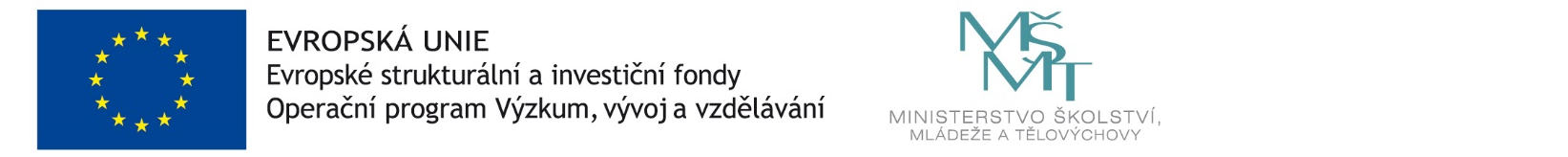 